Chủ đề: [Giải toán 6 Cánh Diều] - Toán 6 tập 2 - Chương V. Phân số và số thập phân     Mời các em học sinh cùng tham khảo chi tiết gợi ý giải Bài 4 trang 70 theo nội dung bài 10 "Hai bài toán về phân số" sách giáo khoa Toán 6 Cánh Diều tập 2 theo chương trình mới của Bộ GD&ĐTGiải Bài 4 trang 70 SGK Toán 6 tập 2 Cánh DiềuCâu hỏiGấu túi là một loài thú có túi, ăn thực vật, sống ở một số bang của Ô-xtrây-li-a. Nó có chiều dài cơ thể từ 60 cm đến 85 cm và khối lượng từ 4 kg đến 15 kg. Màu lông từ xám bạc đến nâu sô-cô-la. Gấu túi hoạt động vào ban đêm, thức ăn chủ yếu là một vài loại lá cây bạch đàn, khuynh diệp. Gấu túi dành   thời gian trong ngày để ngủ. Con người dùng   thời gian trong ngày để ngủ. Trong một ngày gấu túi ngủ nhiều hơn con người là bao nhiêu giờ?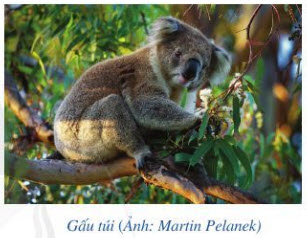 GiảiMột ngày có 24 giờ- Một ngày Gấu túi ngủ số giờ là:  . 24 = 18(giờ).- Một ngày con người ngủ số giờ là:  . 24 = 8(giờ).- Một ngày gấu túi ngủ nhiều hơn con người số giờ là: 18 – 8 = 10 (giờ).Vậy một ngày gấu túi ngủ nhiều hơn con người 10 giờ.~/~     Vậy là trên đây Đọc tài liệu đã hướng dẫn các em hoàn thiện phần giải bài tập SGK: Bài 4 trang 70 SGK Toán 6 tập 2 Cánh Diều. Chúc các em học tốt.